South Buffalo Walk for Hope  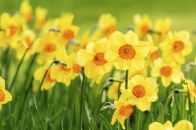 PO Box 976, Buffalo, NY 14220www.southbuffalowalkforhope.com                                                                                          southbuffalowalkforhope@gmail.com  Sponsorship PLEASE CHECK WHICH DONATION YOU WOULDLIKE TO CONTRIBUTE:                                            _______ Top of Banner Tee Shirt  Platinum          $2,500.00                  Limited to one                                           _______ Tee Shirt and Banner Gold Sponsor       $   200.00				_______ Banner Silver Sponsor                            $  100.00   				_______  Banner                                                   $    50.00Deadline for Ads is no later than Friday, May 4, 2018The sooner the better!Please send donations to:South Buffalo Walk for Hope   PO Box 976, Buffalo, NY 14220Make checks payable to:  South Buffalo WalkThank you for your kind donation.Complete below Name ___________________________                   Contact Person _______________Address _________________________________    Phone Number _______________Website _________________________________If using a Company Logo or Photo a High Resolution Photo is preferred. Photo enclosed ______ or email to nytixmaster@gmail.com or Joe Camizzi  716- 984-9859  